Расписание урок на  дистант 8 в 15.03. и 16.03.24г.Дни недели ТемаКлассная работаДомашняя работалитератураПрочитать поэму «Василий Теркин»Прочитать поэму «Василий Теркин»историяПараграф 8 .Ответить на вопросы.геометрияВыполнить задание.https://urls.uchi.ru/l/5393ceВ и СДата: 16.03.2024Классная работа: прочитать и написать конспект п. 23, стр. 97. Решить задания № 158; № 159, стр. 98. Прочитать и написать конспект п. 24, стр. 99-100. Решить задание № 165, стр. 100.Домашнее задание: Решить задания № 161, стр. 98, №166; №167, стр. 100.Учебник: Математика. Вероятность и статистика: 7-9 классы: базовый уровень. 1 часть / И.Р. Высоцкий, И.В. Ященко; под редакцией. И.В. Ященко. - М.: Просвещение, 2023.https://go.11klasov.net/20503-verojatnost-i-statistika-7-9-klassy-uchebnik-v-2-h-chastjah-vysockij-ir-jaschenko-iv.html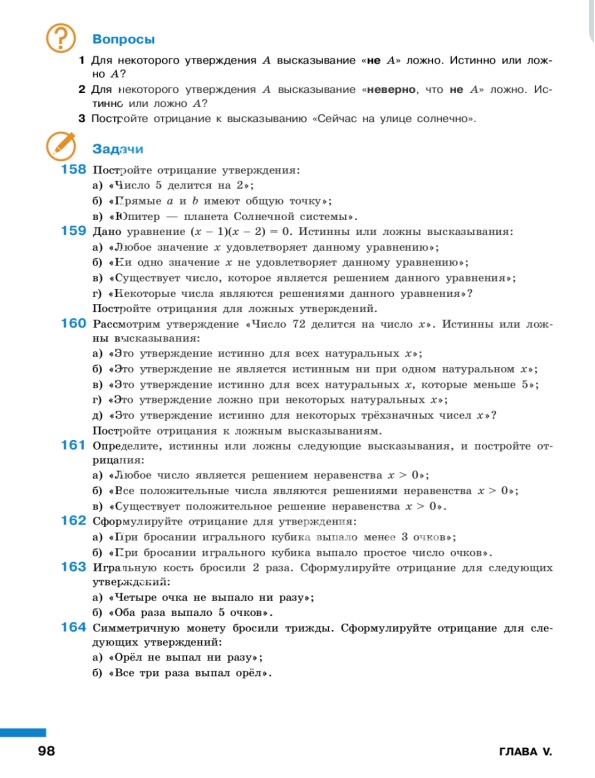 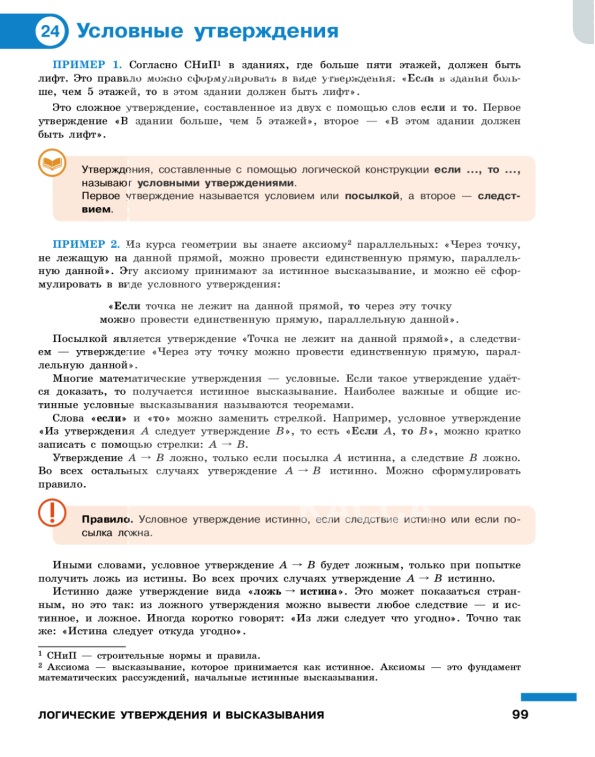 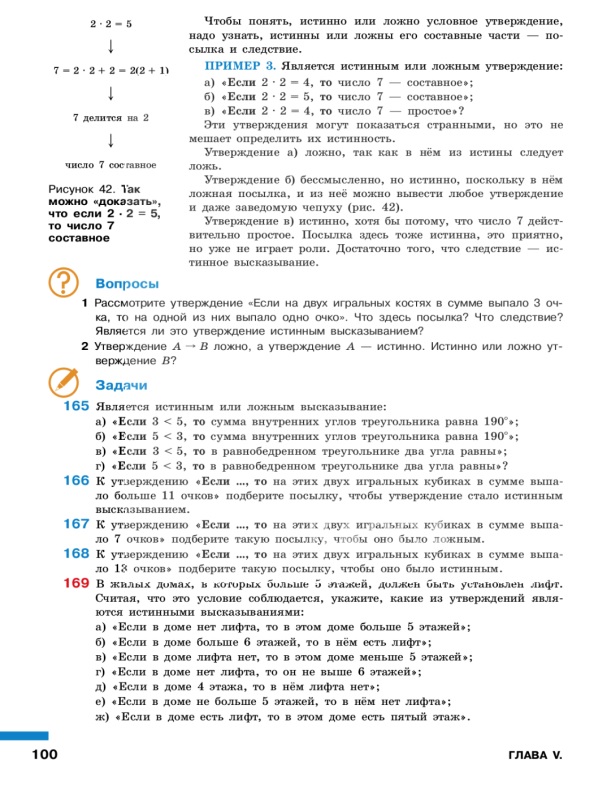 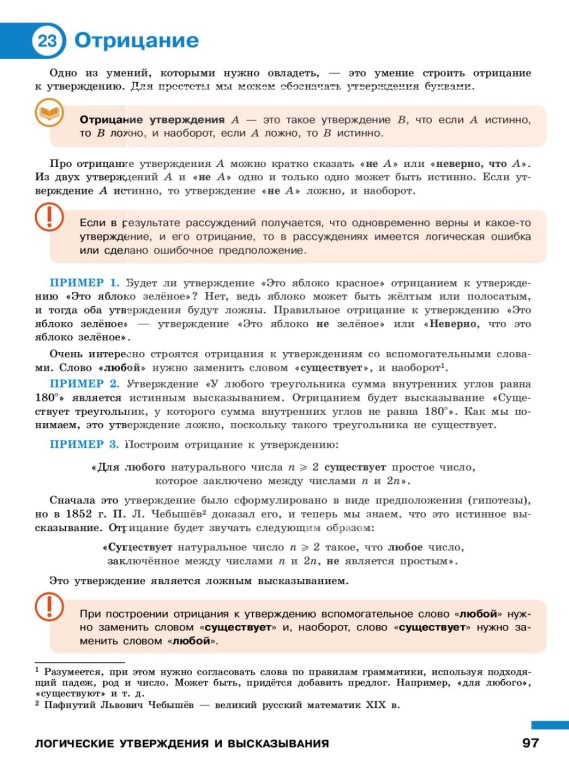 Дата: 16.03.2024Классная работа: прочитать и написать конспект п. 23, стр. 97. Решить задания № 158; № 159, стр. 98. Прочитать и написать конспект п. 24, стр. 99-100. Решить задание № 165, стр. 100.Домашнее задание: Решить задания № 161, стр. 98, №166; №167, стр. 100.Учебник: Математика. Вероятность и статистика: 7-9 классы: базовый уровень. 1 часть / И.Р. Высоцкий, И.В. Ященко; под редакцией. И.В. Ященко. - М.: Просвещение, 2023.https://go.11klasov.net/20503-verojatnost-i-statistika-7-9-klassy-uchebnik-v-2-h-chastjah-vysockij-ir-jaschenko-iv.htmlДата: 16.03.2024Классная работа: прочитать и написать конспект п. 23, стр. 97. Решить задания № 158; № 159, стр. 98. Прочитать и написать конспект п. 24, стр. 99-100. Решить задание № 165, стр. 100.Домашнее задание: Решить задания № 161, стр. 98, №166; №167, стр. 100.Учебник: Математика. Вероятность и статистика: 7-9 классы: базовый уровень. 1 часть / И.Р. Высоцкий, И.В. Ященко; под редакцией. И.В. Ященко. - М.: Просвещение, 2023.https://go.11klasov.net/20503-verojatnost-i-statistika-7-9-klassy-uchebnik-v-2-h-chastjah-vysockij-ir-jaschenko-iv.htmlБиологияПодготовка к ВПРВыполнить ВПРАнглийский языкКлассная работа: стр 135-136 перевод по вариантам. Дз: стр 130 упр 2(4)Классная работа: стр 135-136 перевод по вариантам. Дз: стр 130 упр 2(4)Классная работа: стр 135-136 перевод по вариантам. Дз: стр 130 упр 2(4)ОБЖПервая помощь и самопомощь при неотложных состояниях.Написать конспект по данной теме https://resh.edu.ru/subject/lesson/4983/main/303845/Ссылка на видеофрагментЕще одна ссылка на презентацию по темеhttps://fsd.multiurok.ru/html/2024/01/25/s_65b1bc0f73657/img1.jpgфизкультураЗадание для 8 класса Смотреть урок на сайте РЭШ  https://resh.edu.ru/subject/lesson/3216/main/Домашнее задание- На сайте РЭШ тренировочные задания  https://resh.edu.ru/subject/lesson/3216/train/#210240ИнформатикаВыполнить задания в тетраде.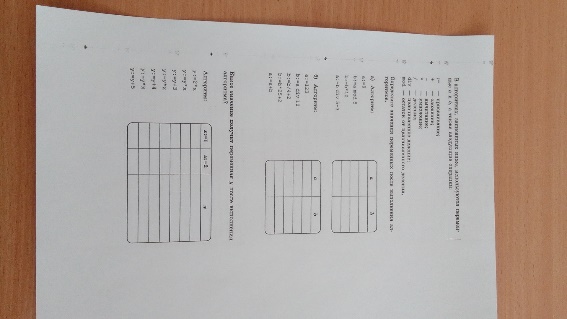 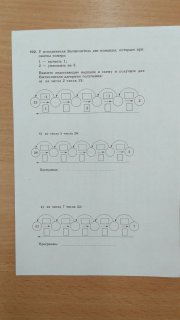 обществознаниеВыполнить тестhttps://onlinetestpad.com/ru/test/63702-socialnaya-sfera-obshhestvoznanie-8-klass